بسم الله الرحمن الرحيماختبار منتصف الفصل الدراسي الثاني – ( الدور الأول ) – للعام الدراسي 1444هــــــــــــــــــــــــــــــــــــــــــــــــــــــــــــــــــــــــــــــــــــــــــــــــــــــــــــــــــــــــــــــــــــــــــــــــــــــــــــــــــــــــــــــــــــــــــــــــــــــــــــــــــــــــــالسؤال الأول : فهم المقروء :      يتميز حي الطريف الواقع في منطقة الدرعية والمدرج ضمن قائمة التراث العمراني العالمي باليونسكو، بقلاعه الشاهقة ومساحاته المنبسطة الجميلة.يعد حي الطريف محطة تاريخية ومعمارية رائعة وهامة إذ شهد ولادة الدولة السعودية الأولى، ما جعله يحتل مكانة مميزة على مدى أكثر من ثلاثة قرون. يزدان الحي بصور جمالية تاريخية، وهو محاط بوادي حنيفة وتتناثر في أرجائه المباني الأثرية والشعبية الجميلة.  كان  قصر سلوى - والذي يقع داخل حي الطريف –مركزا للسلطة ونزلا رسميا ومقرا ملكيا لملوك المملكة العربية السعودية في الأزمنة الأولى، كما يعد معلما تاريخيا وثقافيا أساسيا في الوجدان الحضاري السعودي.بالإضافة إلى  قصر سعد بن سعود بن ناصر بن سعود، وقصر الضيافة، والمتاحف الأربعة في صحن قصر سلوى والتي تشمل متحف الدرعية والمتحف العسكري ومتحف الجواد العربي ومتحف الحياة اليومية السعودية، والتي تحتضن مجموعة كبيرة من المقتنيات التي تعكس عراقة المنطقة وفترة تأسيس الدولة السعودية الأولى.  السؤال الثاني  : الصنف اللغوي  :  السؤال الثالث :الوظيفة النحوية    السؤال الرابع  :الأسلوب اللغوي   ـــــــــــــــــــــــــــــــــــــــــــــــــــــــــــــــــــــــــــــــــــــــــــــــــــــــــــــــــــــــــــــــــــــــــــــــــــــــــــــــــــــــــــــــــــــــــــــــــــــــــــــــــــــــــــــــــــــــــ  السؤال الخامس : الرسم الإملائي   :    ** اختر الإجابة الصحيحة :                                                                                 السؤال السادس  : الرسم الكتابي :      اكتب ما يلي بخط الرقعة
إن التسامح صفة كريمة، تدل على كثير من المعاني الطيبة.....................................................................................................................................................................................................................................................................................................................................................................................................................................................................................................................................................................................................................................................................................................................................................................................................................................................................................................................................................................................................................................   ـــــــــــــــــــــــــــــــــــــــــــــــــــــــــــــــــــــــــــــــــــــــــــــــــــــــــــــــــــــــــــــــــــــــــــــــــــــــــــــــــــــــــــــــــــــــــــــــــــــــــــــانتهت الأسئلةمــــع تمنياتي لكم بالـتــوفـيــق والـنـجـــاح 0إعداد قناة التعلم التفاعلينموذج الإجابة https://youtu.be/6GslS32XjCkرابط التليجرام https://t.me/tdsglالمملكة العربية السعوديةوزارة التعليمإدارة التعليم .................مدرسة : ......................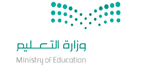 المادة : لغتي الخالدةالصف : الأول  المتوسطالزمن : ساعتان اسم الطالب : ........................................................................................................الصف : الأول   المتوسط (      )سالمهارةالمهارةالدرجة الدرجة بالأرقامالدرجة بالأحرفالمصححالمراجعالمدقق1فهم المقروءفهم المقروء52الصنف اللغويالصنف اللغوي33الوظيفة النحويةالوظيفة النحوية34الأسلوب اللغويالأسلوب اللغوي35الرسم الإملائيالرسم الإملائي36الرسم الكتابيالرسم الكتابي3المجموع النهائيالمجموع النهائي2020 51- يتبع حي الطريف منطقة      ......  1- يتبع حي الطريف منطقة      ......  1- يتبع حي الطريف منطقة      ......  أ – الرياض        ب- الدرعية          جـ - المدينة المنورة  2- يكتسب حي الطريف أهميته التاريخية من  ...... 2- يكتسب حي الطريف أهميته التاريخية من  ...... 2- يكتسب حي الطريف أهميته التاريخية من  ...... أ – قلاعه الشاهقة         ب- إدراجه على قائمة التراث العالمي           جـ ـ شهوده تأسيس الدولة السعودية الأولى       3- يدل  إدراج حي الطريف ضمن التراث العمراني العالمي باليونسكو على .....   3- يدل  إدراج حي الطريف ضمن التراث العمراني العالمي باليونسكو على .....   3- يدل  إدراج حي الطريف ضمن التراث العمراني العالمي باليونسكو على .....   أ – عراقته وأصالته    ب- حداثته وجماله   جـ - جماله وروعته   4- مرادف " الشاهقة  " ......  4- مرادف " الشاهقة  " ......  4- مرادف " الشاهقة  " ......  أ – المرتفعة     ب- المنخفضة   جـ ـ الشديدة   5 – كان مقر الحكم في عصر الدولة السعودية الأولى ....  5 – كان مقر الحكم في عصر الدولة السعودية الأولى ....  5 – كان مقر الحكم في عصر الدولة السعودية الأولى ....  أ – قصر سعد بن سعود       ب- قصر الضيافة         جـ - قصر سلوى                31- الكلمة التي جمعت جمع تكسير ...... 1- الكلمة التي جمعت جمع تكسير ...... 1- الكلمة التي جمعت جمع تكسير ...... أ - فتياتب- بنات جـ ـ طالبات2- التغير الذي طرأ على كلمة " نِعَم " عند جمعها جمع تكسير: ......  2- التغير الذي طرأ على كلمة " نِعَم " عند جمعها جمع تكسير: ......  2- التغير الذي طرأ على كلمة " نِعَم " عند جمعها جمع تكسير: ......  أ- زيادة على أحرف المفردب – نقص على أحرف المفرد جـ ـ ضبط بعض الحروف 3- جمع التكسير ما دل على أكثر من اثنين أو اثنتين ........  3- جمع التكسير ما دل على أكثر من اثنين أو اثنتين ........  3- جمع التكسير ما دل على أكثر من اثنين أو اثنتين ........  أ- بزيادة واو ونونب ـ بزيادة ألف وتاء جـ ـ ليس لها نهاية محددة     31 – الضبط الصحيح لجملة " المواطنون مدركون فضل الوطن " بعد دخول "إن "  عليها:1 – الضبط الصحيح لجملة " المواطنون مدركون فضل الوطن " بعد دخول "إن "  عليها:1 – الضبط الصحيح لجملة " المواطنون مدركون فضل الوطن " بعد دخول "إن "  عليها:1 – الضبط الصحيح لجملة " المواطنون مدركون فضل الوطن " بعد دخول "إن "  عليها:1 – الضبط الصحيح لجملة " المواطنون مدركون فضل الوطن " بعد دخول "إن "  عليها:1 – الضبط الصحيح لجملة " المواطنون مدركون فضل الوطن " بعد دخول "إن "  عليها:أ – إن المواطنين مدركينأ – إن المواطنين مدركينب- إن المواطنون مدركونب- إن المواطنون مدركونجـ ـ إن المواطنين مدركون جـ ـ إن المواطنين مدركون 2- كأن الصديقين أخوان.      احذف "كأن"  وغير ما يلزم2- كأن الصديقين أخوان.      احذف "كأن"  وغير ما يلزم2- كأن الصديقين أخوان.      احذف "كأن"  وغير ما يلزم2- كأن الصديقين أخوان.      احذف "كأن"  وغير ما يلزم2- كأن الصديقين أخوان.      احذف "كأن"  وغير ما يلزم2- كأن الصديقين أخوان.      احذف "كأن"  وغير ما يلزمأ – الصديقان أخوينأ – الصديقان أخوينب ـ الصديقين أخوينب ـ الصديقين أخوينجـ ـ الصديقان أخوانجـ ـ الصديقان أخوان3- إن أخاك ذو خلق طيب.   إعراب كلمة " ذو"......3- إن أخاك ذو خلق طيب.   إعراب كلمة " ذو"......3- إن أخاك ذو خلق طيب.   إعراب كلمة " ذو"......3- إن أخاك ذو خلق طيب.   إعراب كلمة " ذو"......3- إن أخاك ذو خلق طيب.   إعراب كلمة " ذو"......أ- خبر إن مرفوع وعلامة رفعه الضمةب –  خبر إن منصوب وعلامة نصبه الفتحة ب –  خبر إن منصوب وعلامة نصبه الفتحة جـ - خبر إن مرفوع وعلامة رفعه الواوجـ - خبر إن مرفوع وعلامة رفعه الواو   31 – عندما تنادي معلمك تقول ........  . 1 – عندما تنادي معلمك تقول ........  . 1 – عندما تنادي معلمك تقول ........  . أ – يا معلمُ ، جزاك الله خيرا ب- يا معلمًا ، جزاك الله خيراجـ ـ يا معلمٍ ، جزاك الله خيرا 2- من أحرف النداء 2- من أحرف النداء 2- من أحرف النداء أ- وا – ألا - هيا. ب – يا – أي – هيا - أيا.جـ - ليت – لعل – يا . 3- عندما ننادي " الطالب " نقول .... 3- عندما ننادي " الطالب " نقول .... 3- عندما ننادي " الطالب " نقول .... أ – يا الطالب ، ذاكر ب- يا أيتها الطالب ،ذاكر   جـ ـ يا أيها الطالب ، ذاكر    31 – "عززت الدولة الاقتصاد بمصانع متعددة". سبب كتابة التاء المفتوحة فيما تحته خط لأنها :1 – "عززت الدولة الاقتصاد بمصانع متعددة". سبب كتابة التاء المفتوحة فيما تحته خط لأنها :1 – "عززت الدولة الاقتصاد بمصانع متعددة". سبب كتابة التاء المفتوحة فيما تحته خط لأنها :أ – تاء الضمير في الفعل  ب- تاء التأنيث الساكنة في الفعل  جـ ـ       تاء جمع المؤنث السالم 2-  الهاء في كلمة "اتجاه " ......2-  الهاء في كلمة "اتجاه " ......2-  الهاء في كلمة "اتجاه " ......أ- هاء الضميرب – هاء أصليةجـ -  هاء زائدة3-  مجموعة الأسماء التي كتبت بشكل صحيح: ...... 3-  مجموعة الأسماء التي كتبت بشكل صحيح: ...... 3-  مجموعة الأسماء التي كتبت بشكل صحيح: ...... أ- قضاة – أصوات- طلحةب – قضات – أصوات – طلحةجـ - قضاه- أصوات – طلحه   2